ÉCOLE DOCTORALE 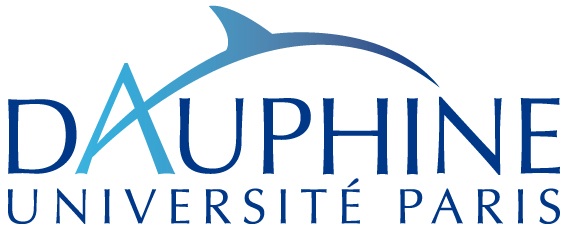 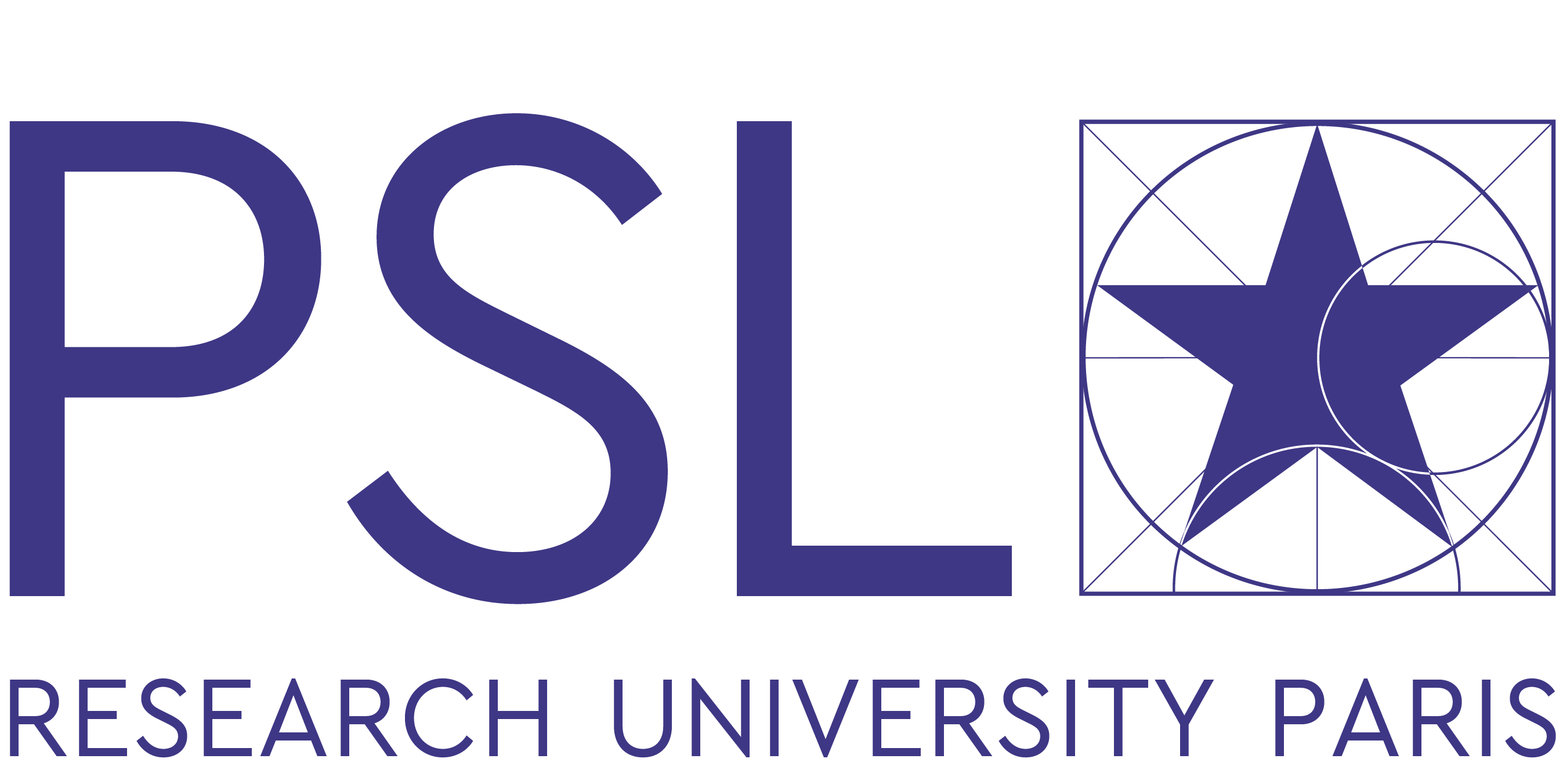 DE DAUPHINE – ED 543PROCURATION MEMBRE DU JURY EN VISIOCONFÉRENCEPOWER OF ATTORNEY MEMBER OF THE JURY IN VIDEOCONFERENCINGJe soussigné(e),           (membre du jury en visioconférence)I, the undersigned,    (member of the jury in videoconferencing)NOM / SURNAME	: …..........................................................................................................Prénom / First Name	: …..........................................................................................................donne mandat au Président du jury désigné lors de la soutenance degive power to the President of the examining committee at the viva of……………………………………………………………………………………………………………………(Prénom + NOM de l’étudiant[e] / Student’s Name + SURNAME)pour signer en mon nom par procuration le rapport de soutenance et le procès-verbalsuite à ma présence virtuelle par visioconférence à la séance et à la délibération du :to sign on my behalf the Final Thesis Report and the Minutesfollowing my virtual presence at the viva and deliberation per videoconferencing held on:…………………………...(Date dd/mm/yyyy)					A …………………………………..………, le ..............................						(Lieu / Place)			(Date dd/mm/yyyy)					Signature du membre du jury en visioconférence:	Signature of the member of the jury in videoconferencing  ……………………………………………………		À compléter après la soutenance par le directeur de thèse avant envoi à l’École Doctorale de Dauphine : Nom et prénom du président du jury : ……………………………………………………………………….À joindre au rapport de soutenance, après la page des signaturesCe courrier est à envoyer par mail au directeur de thèse et à l’Ecole Doctorale (contact ci-dessous)This form is to be emailed to the Supervisor and to the Doctoral School (see below)